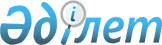 "Әлеуметтік көмек көрсетудің, оның мөлшерлерін белгілеудің және мұқтаж азаматтардың жекелеген санаттарының тізбесін айқындаудың қағидаларын бекіту туралы" Семей қаласы мәслихатының 2014 жылғы 31 наурыздағы № 28/150-V шешіміне өзгерістер мен толықтыру енгізу туралы
					
			Күшін жойған
			
			
		
					Шығыс Қазақстан облысы Семей қаласы мәслихатының 2018 жылғы 15 маусымдағы № 27/176-VI шешімі. Шығыс Қазақстан облысы Әділет департаментінің Семей қалалық Әділет басқармасында 2018 жылғы 29 маусымда № 5-2-181 болып тіркелді. Күші жойылды - Абай облысы Семей қаласы мәслихатының 2023 жылғы 9 қарашадағы № 27/176-VIII шешімі
      Ескерту. Күші жойылды - Абай облысы Семей қаласы мәслихатының 09.11.2023 № 27/176-VIII (алғашқы ресми жарияланған күнінен кейін күнтізбелік он күн өткен соң қолданысқа енгізіледі) шешімімен.
      РҚАО-ның ескертпесі.
      Құжаттың мәтінінде түпнұсқаның пунктуациясы мен орфографиясы сақталған.
      Қазақстан Республикасының 2001 жылғы 23 қаңтардағы "Қазақстан Республикасындағы жергілікті мемлекеттік басқару және өзін-өзі басқару туралы" Заңының 6-бабының 2-3-тармағына, Қазақстан Республикасы Үкіметінің 2013 жылғы 21 мамырдағы № 504 "Әлеуметтік көмек көрсетудің, оның мөлшерлерін белгілеудің және мұқтаж азаматтардың жекелеген санаттарының тізбесін айқындаудың үлгілік қағидаларын бекіту туралы" қаулысына сәйкес, Семей қаласының мәслихаты ШЕШІМ ҚАБЫЛДАДЫ: 
      1. Семей қаласы мәслихатының 2014 жылғы 31 наурыздағы № 28/150-V "Әлеуметтік көмек көрсетудің, оның мөлшерлерін белгілеудің және мұқтаж азаматтардың жекелеген санаттарының тізбесін айқындаудың қағидаларын бекіту туралы" (нормативтік құқықтық актілердің мемлекеттік Тізілімінде 2014 жылғы 25 сәуірде № 3267 тіркелген, 2014 жылғы 7 мамырдағы "Семей таңы", "Вести Семей" газеттерінің № 35-36 нөмірінде жарияланған) шешіміне келесі өзгерістер мен толықтыру енгізілсін:
      Аталған шешіммен бекітілген Әлеуметтік көмек көрсетудің, оның мөлшерлерін белгілеудің және мұқтаж азаматтардың жекелеген санаттарының тізбесін айқындаудың үлгілік қағидаларының:
      2-тармағының 7) тармақшасы келесі редакцияда жазылсын:
      "7) уәкілетті орган – жергілікті бюджет есебінен қаржыландырылатын, әлеуметтік көмек көрсететін "ШҚО Семей қаласының жұмыспен қамту, әлеуметтік бағдарламалар және азаматтық хал актілерін тіркеу бөлімі" мемлекеттік мекемесі;";
      7-тармақ:
      келесі мазмұндағы 2-1) тармақшамен толықтырылсын:
      "2-1) ерекше күтім режіміндегі білім беру ұйымдарында ұсталатын кәмелетке толмағандар;";
      10) тармақша келесі редакцияда жазылсын:
      "10) пробация қызметінің есебінде тұрған тұлғалар".
      2. Осы шешім алғаш ресми жарияланғаннан кейін күнтізбелік он күн өткен соң қолданысқа енгізіледі.
					© 2012. Қазақстан Республикасы Әділет министрлігінің «Қазақстан Республикасының Заңнама және құқықтық ақпарат институты» ШЖҚ РМК
				
      Қалалық мәслихат сессиясының төрағасы 

С. Покатилов

      Қалалық мәслихаттың хатшысы 

Б. Ақжалов
